PRESS RELEASEMINISTRY OF DEFENCEOffice of Deputy Director MediaDated:- 26-04-2022Khawaja Muhammad Asif assumes charge as Defence Minister	Khawaja Muhammad Asif assumed charge as Minister for Defence. He was received by Secretary Defence, Lt. General (Retd) Mian Muhammad Hilal Hussain, at Ministry of Defence, Rawalpindi today.Defence Minister held introductory meeting with the senior Officers of the Ministry. He was also briefed about the role and functions of Ministry and its allied Organization, in detail.Speaking on the occasion, Khawaja Asif said that we are proud of Armed Forces and the government would provide maximum support to enhance their capabilities and professionalism. He assured that the government would provide resources and equipment, in order to make defence of the country impregnable. He stated that National Defence of the country would be strengthened as it is confronting enormous internal and external challenges.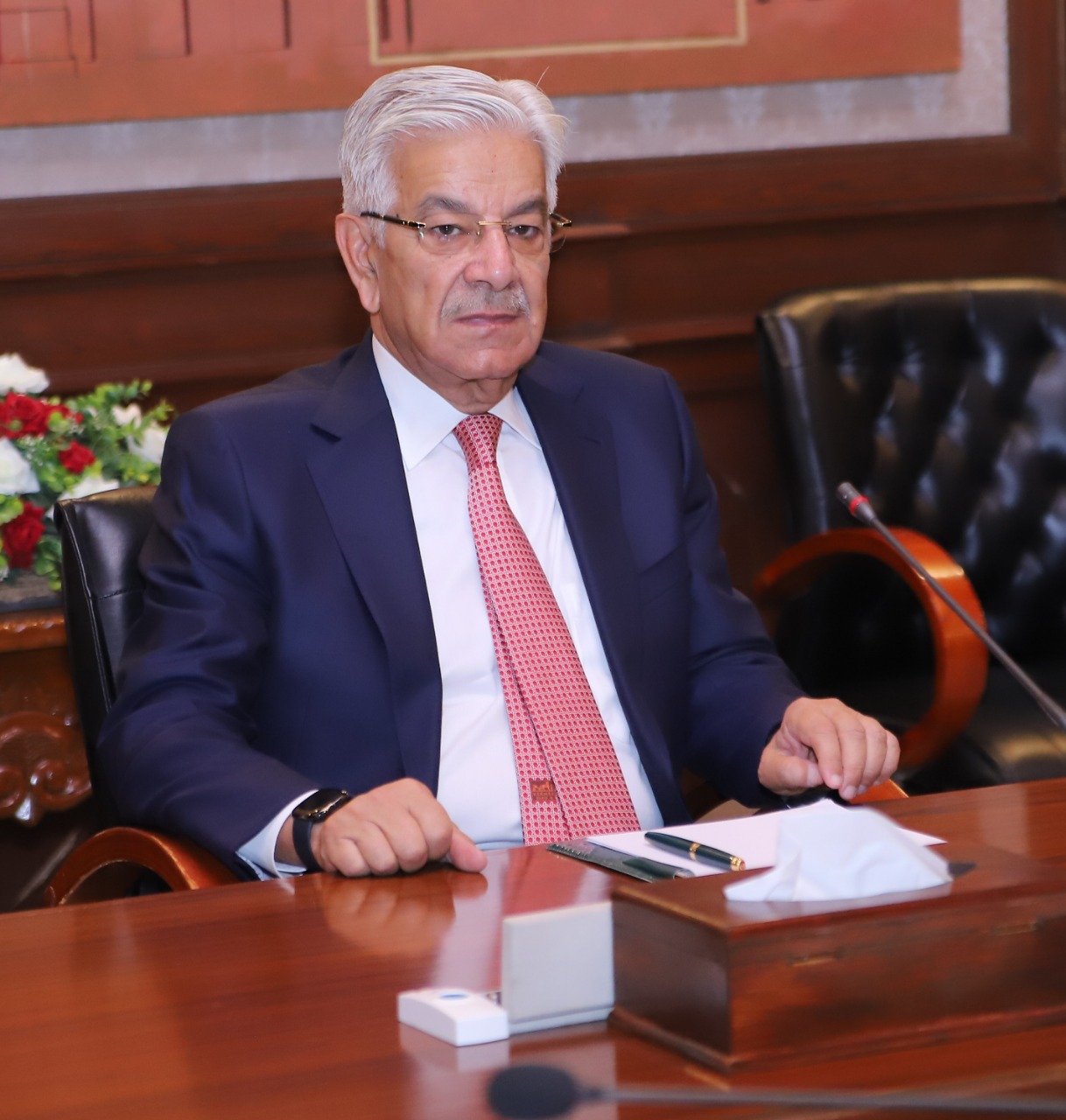 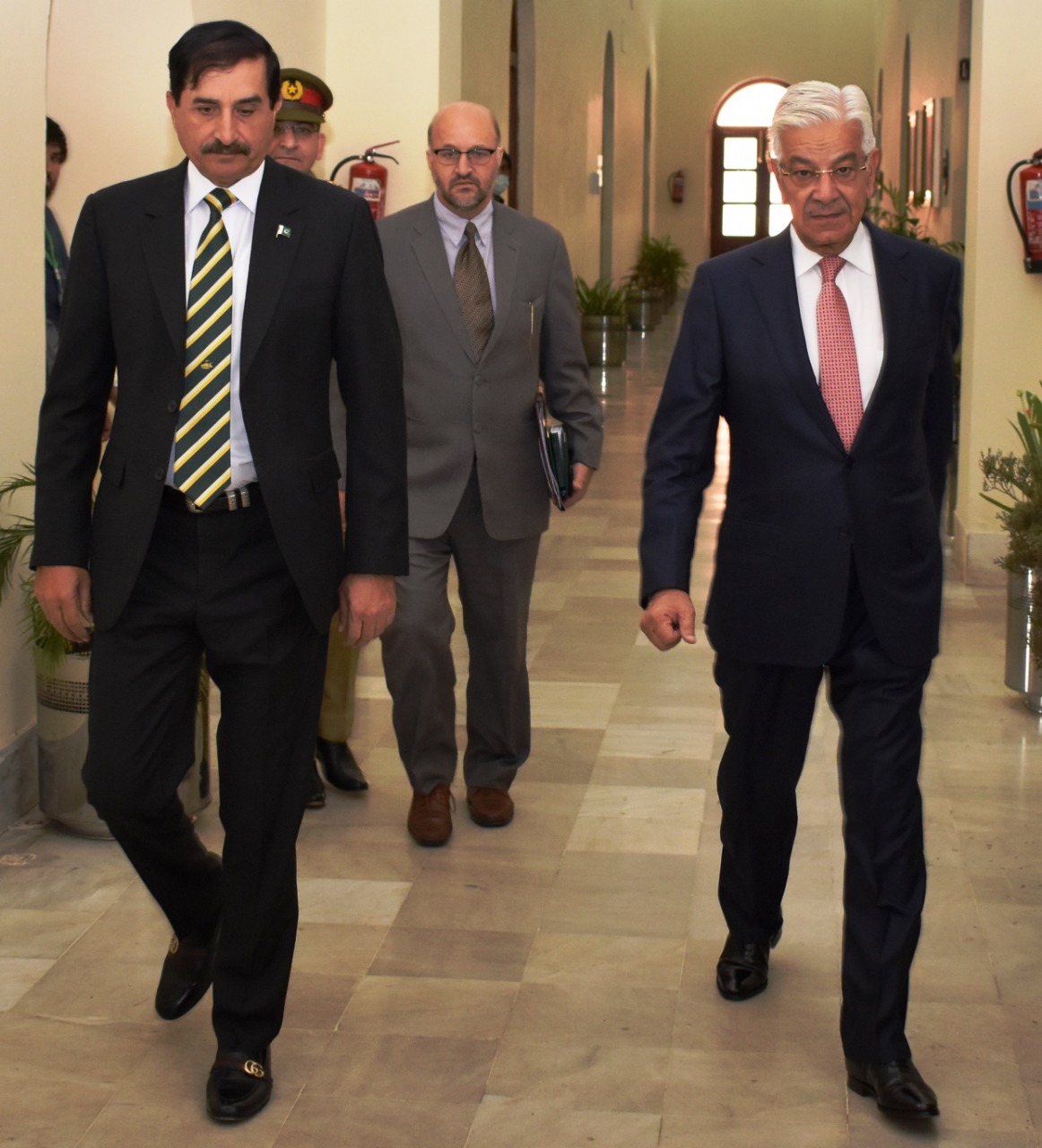 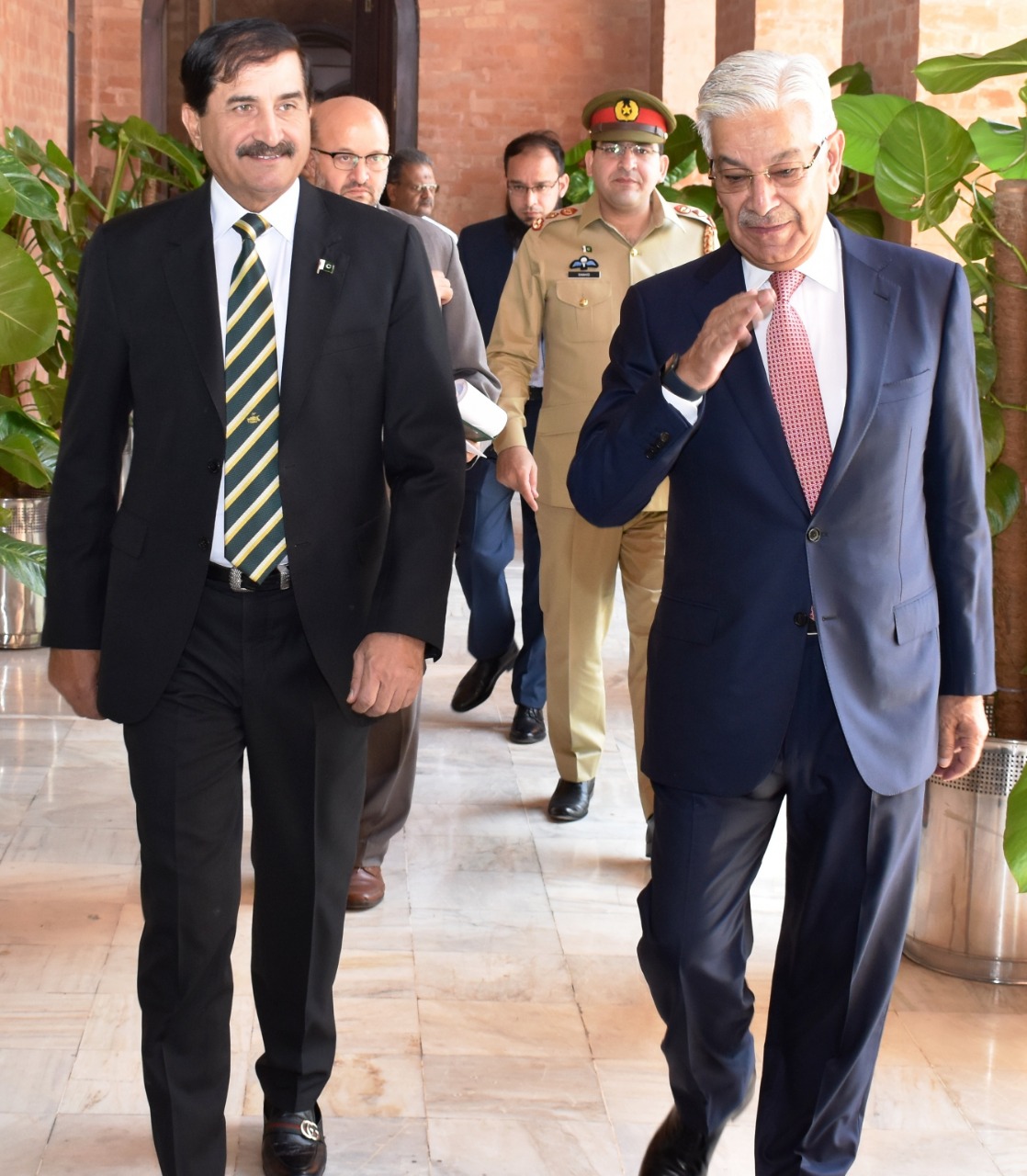 